Choice Board Homework Board #7                   Friday, January 19- Friday, February 2

Directions: Choose 3 boxes (1 per row) each week and complete the assignments in your homework notebook! 
Week 1: Three assignments are due Friday, 1/19
Week 2: Three assignments are due Friday, 2/2

Reading daily for 30 minutes or more is requiredRow 1: Respons-ibilityCleaningTake responsibility for cleaning something at home…Your roomClothesA living spaceEtc.Write a page about what you did and how it felt.MealtimeTake responsibility for some aspect of mealtime at home…Help grocery shopPrepare a mealSet the tableClean the dishesEtc.Write a page about what you did and how it felt.OrganizingTake responsibility for organizing some space at home…A closetA drawerThe refrigeratorEtc.Write a page about what you did and how it felt.Row 2:
WritingThe Present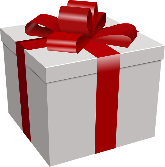 What’s in the box?Use your imagination and write a story about this present.Be creative and descriptive!Your Superpower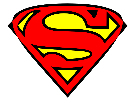 If you had a superpower what would it be?Why did you choose this power?How would you use it?Use specific details and examples.Be creative and have fun!PoemWrite a poem about an emotion.Think about your recent day off from school and about everything that you have learned about poetry and try to include:StanzasRepetitionSimiles/MetaphorsPersonificationRow 3:
MathSubtraction Two WaysSolve the following three problems in two ways. Show the solution using the standard algorithm and show another strategy to check your work.3,006-487=6,292-369=4,763-1,890=DivisionWrite a story to go with each of the following division problems.  Then solve the problems.156÷12132÷10=97÷4=DreamboxComplete 8-10 lessons on dreambox.Write a brief description of the lessons that you completed.Be sure to include any issues or problems that you had.